Army ArtTreasurer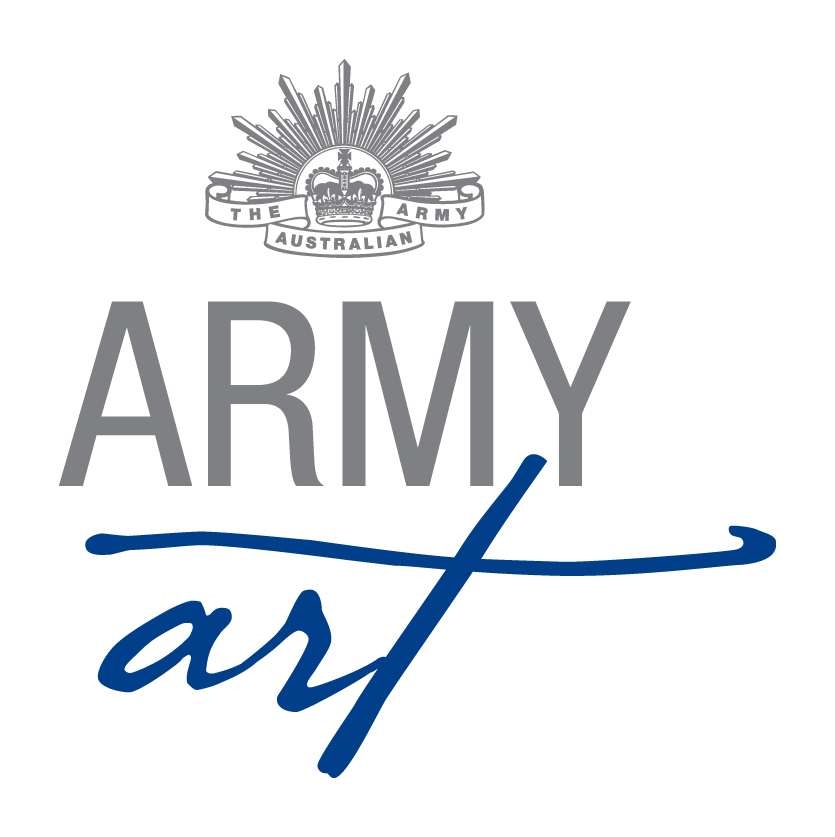 1.	Position Duties and Description	21.1	Role	21.2	Skills Required	21.3	Meetings	21.4	Duties	21.5	Sequence of Events	3Appendix A - Document Control	6Appendix B - Re-Imbursement Voucher	7Appendix C - Sample Exhibitors Payment Report	8Appendix D - Opening Night Brief for Sales Tables	9Position Duties and DescriptionA Committee member should:Attend monthly meetingsAssist with the setting up of the venue (during the day and/or evening)Work over acceptance weekendWork on Opening NightWork over the weekend of the show Assist with packing up the venueRoleThe role of the Treasurer is to maintain the accounts in accordance with accounting regulationsensure the organisation has the correct financial policies and procedures in placereport the financial position to Committee meetingsSkills RequiredTo fulfil this role the following skills would be useful:Good organisational skillsApproachable and sensitive to the feelings of othersGood communication and interpersonal skillsFlexibilityEye for detailImpartialityFairnessRespect confidencesA financial background would be an advantage for this position.Sub-Committees/MeetingsSub Committees have been formed with the aim of reducing formal meeting times with each subcommittee having the power to make decisions relevant to their area without referral to the Army Art CommitteeAt least one member of the Executive must serve on each sub-committeeRefer to Sub-Committee Operational Guidelines for subcommittee meeting and decision requirementsPrepare a report for each Committee meeting.An electronic copy of the report should be forwarded to the Secretary for distribution to the Committee no later than 2 days before the meetingThe report should include any items to be discussed and any proposals that will be made at the meetingEnsure copies of all formal letters, and relevant memos and emails are forwarded to the Secretary for recording and filingDutiesThe Treasurer is responsible for Army Art’s finances and budget and is to ensure that:Adequate books of accounts are keptThe books are audited at least annuallyThe Committee receive adequate financial advicePetty cash is managedEFTPOS machines for the show are supplied and managedFloats for the duration of the show are maintainedGeneralAny enquiries received are to be referred on to the relevant Coordinator – please do not second guess answers/responses/repliesGrievances are to be dealt with privately away from the Army Art Venue, volunteers, guests and artistsSequence of EventsImmediately After AppointmentUpdate the signatories to the bank account as per the Rules of ManagementSix Months Prior to Opening NightMake arrangements for the supply of seven (7) EFTPOS machines.  These shall be obtained through the bank or financial institution used by Army Art.  They need to be set up for MOTO and settle at 11:30pm WA.Three Months Prior to Opening NightProvide receipt books to:Ticket CoordinatorPainting CoordinatorSpecial Exhibits CoordinatorProvide bank deposit slips to the Ticket CoordinatorSix Weeks Prior to Opening NightOne EFTPOS machine to be delivered prior to the start of ticket salesTwo Weeks Prior to Opening NightEnsure there are sufficient receipt books (stamped with Army Art stamp) for the showSet up office in conjunction with Venue CoordinatorArrange for petty cash to be available during set up of Drill Hall.  If the Treasurer is not on site every day, this task is to be handled by the Chairperson.Organise a float for Acceptance Day (about $500.00, discuss with Committee)Organise a float for Opening Night (about $3,500.00, discuss with Committee)One Week Prior to Opening NightSix EFTPOS machines to be delivered no later than the Monday before Opening NightOpening NightPrior to doors opening:Check EFTPOS machines are logged inDistribute cash tins containing float and EFTPOS machines to the sales tablesAfter Doors Close:Total all sales.  The total is to be given to the Chairperson who will announce it at the Post Event Supper.  The figure is not to be given to any other person.Secure all moniesSecure the EFTPOS machines1.5.9	Weekend of ShowTotal the door receipts at the end of Saturday and SundaySaturdayPut the floats for sales tables and the door sales into cash tins and distribute along with EFTPOS machinesCheck that:All EFTPOS slips from Opening Night have a receipt number on themAll receipts have the item numbers recorded on themThe receipt number has been entered against all items sold in the sales booksSales are being recorded correctlyDuring the day total and check sales for Opening Night, break down by item category (eg.  Painting, Special Exhibits)After doors close secure all monies and EFTPOS machinesSundayPut the floats for sales tables and door sales into cash tins and distribute along with EFTPOS machinesTotal and check sales for Saturday, break down by item category (eg. Painting, Special Exhibits)Check that sales are being recorded correctlyAfter doors close secure all monies and EFTPOS machinesImmediately After the ShowBank all moniesReturn the EFTPOS machines as directed by the bankReconcile all transactions for the showTwo Weeks Post Opening NightPrepare payments for the exhibitors whose work was sold.  Liaise with the Catalogue Coordinator for payment listing (cross check the data provided) and envelopesChairperson to countersign cheques and post along with letter thanking artist for exhibiting and giving them details of the final sales figures.  For the First Meeting after the ShowPrepare a list of suggestions to improve the show and forward them to the Secretary for discussion at the meetingPrepare the cheques for each of the individual and corporate beneficiaries and present them to the Chairperson for signatureOne Month Post Opening NightLiaise with the Chairperson and update the Treasurer’s duty statement Return updated folder to the Chairperson at AGMAfter all Financial Issues FinalisedOnce all financial issues have been finalised following show arrange for the books to be audited.After completion of  audit financial records to be packed up and storedDocument ControlSample Re-Imbursement VoucherREQUEST FOR PAYMENT FORMMethod of payment:Sample Exhibitors Payment ReportThis is a sample report from the database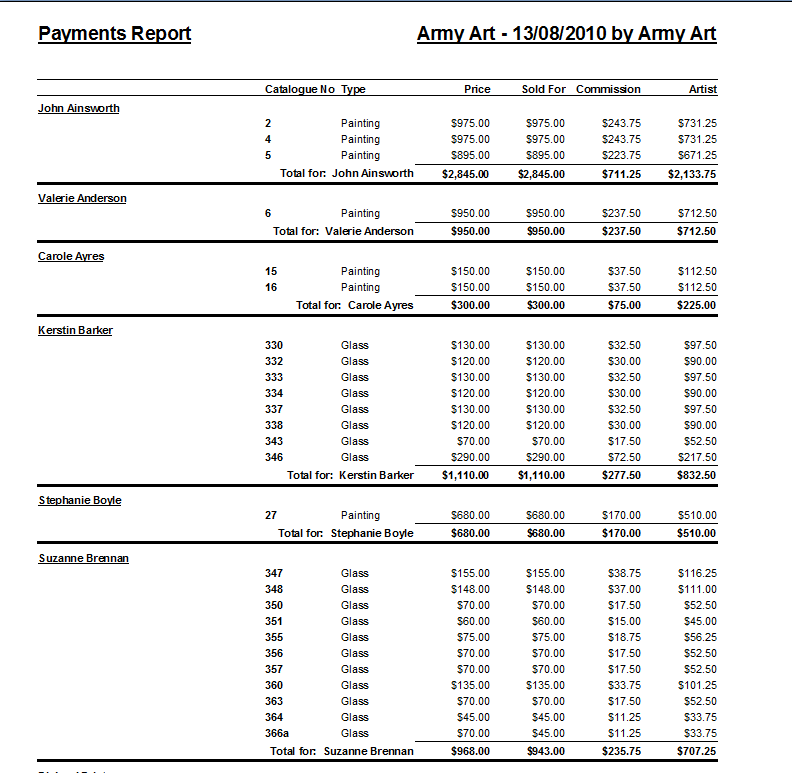 Sample Opening Night Brief for Sales TablesBRIEF FOR SALES TABLESIf a purchaser approaches the table without a Red Dot person, call one so they can put the red dot on the item.Draw a line through the item in the sales bookThe purchaser’s name (please try and note Christian name for ease of contact next year), contact phone number and email (if possible) will then be noted in the sales book.  Ask if they would like to be contacted for tickets to Opening Night next year.  The email address may be used for this purpose.PaymentPlease take your time and complete the transaction properly.  It is very important for our financial records and to ensure the purchaser has the correct item.Payment may be made by cash, cheque, EFTPOS, Bankcard, Mastercard or Visa.  Please note the method of payment in the Sales Book for ease of reconciling.Cheques are to be made payable to Army Art.  There is no need for details to be written on the back of the cheque as we will have them in the Sales Book.If the purchaser is making payment by Cash or Cheque, a receipt is written out and the receipt number noted in the Sales Book.If the purchase is to be made using a card, process the transaction and then write the receipt once the transaction has been approved.  Write the receipt number in the Sales Book and on our copy of the transaction record.  Put in relevant cash box.  The purchaser’s copy of the transaction record is to be attached to their receipt.  Write the purchasers details on the right hand page of the sales bookAdvise purchaser of pick-up time – Sunday between 3pm and 4pm.  This is also noted in the catalogue.  Items will not be released prior to this time.  Receipts must be shown for purchase to be released.DepositsA purchaser may place a 25% deposit on an item for it to be held.  Details of payment are:Credit card details can be rung through for payment of balance.Please highlight deposits in Sales Books so that they can be followed upPost Event SupperA light supper and drinks will be available for all volunteers once all guests have left and doors are closed.Name tagsPlease wear your name tag prominently during the night.  Upon doors closing please return the tag to the basket for your chance to win a prize at the Post Event Supper. DateVersionSections/AllNameReason for Change12/02/20111AllDon MaskewInitial Document20/02/20142AllSecretaryFormat & standardisation of Document20/11/201431.3SecretaryRefer Minutes 19th November 2014 – Action ListDate:Date:Required by:Payable to:Payable to:Amount:Amount:$$$For:Cheque No:Petty Cash:Documentation attached:Yes / NoAuthorised – Minutes of:Deposit paidBalance to be paidOpening nightBy 11.00am Saturday morningSaturdayWithin 3 hours of deposit being madeSundayBy 3.00pm